Senate Minutes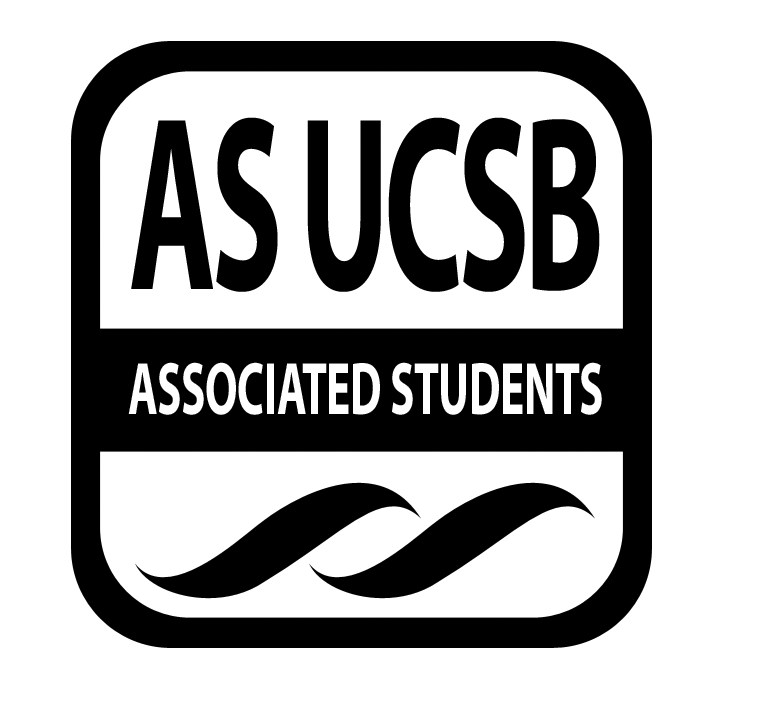 Associated Students 28 September 2016Flying A Room in the UCen    Minutes/Actions recorded by: Melissa PowellCALL TO ORDER      6:35PM by Natalie Jordan, INTERNAL VICE PRESIDENTA) MEETING BUSINESSA-1) Roll Call A-2) Excused Absences   MOTION/SECOND: Hobson/RecinosMotion language: motion to excuse: Maria Hoang for the entire fall quarter, Bryan Samayoa-Valasquez until 7:05pm for fall quarter, Steven Stovall until  7:50pm all fall quarter, and Conor Collins until 7pm.ACTION: Vote: CONSENT Vote Taken: 6:37pmMOTION/SECOND: Selki/RecinosMotion language: motion to approve all absencesSenator Stovall is unable to make it to the remainder of the meeting ACTION: Vote: CONSENT Vote Taken: 7:55pmMOTION/SECOND: Stoll/ K. CollinsMotion language: motion to suspend the motions of the day and move to the President’s Cabinet Report.ACTION: Vote: CONSENT Vote Taken: 7:56pmA-3) Acceptance of ProxiesMOTION/SECOND: Marting/ K. CollinsMotion language: motion accept the following proxies: Magnolia Saffarian for Bryan Samayoa-Valasquez until 7:05pm, Willie Roman for Maria Hoang for entire fall quarter, and Joel Ruiz for Conor Collins until 7pm.ACTION: Vote: CONSENT Vote Taken: 6:38pm B) External ReportsB-1) Chancellor’s RepresentativeB-2) UCPD RepresentativeB-3) GSA RepresentativeB-4) University Center Governance Board RepresentativeC) New Business092816-01 A resolution to establish a mission statement for the UCSB AS 2016-2017 Senate FernandezMadame chair should have a mission statementIt is great to hear all of her ideasWe can all agree that we are here to serve the studentsGreenberg: Thought this mission statement is needed in SenateThis allows the public to know our intentionsMOTION/SECOND: Hobson/VanceMotion language: motion to move to immediate consideration ACTION: Vote: CONSENTVote Taken: 6:41pm D) PUBLIC FORUMJack Tanerbaum: Current UCSB Student/ AS Senator Proxy from 2015-2016Last year I was a proxy for AS SenateIf you need someone to proxy just let me knowI enjoy working with Associated StudentsI am already aware of how the Senate worksI want to let you all know I am here as a resource and Natalie has my number if you wish to contact meKevin Jin: Chair of the Bike CommitteeMain goal is educationWe are starting the Gaucho bike fairStudents will learn about bikes at each station and will be able to redeem stamps for prizesIf you have any questions about bike safety and how to improve let me knowSilva:Thank you for coming here todayWhat initiatives will you enact to ensure bike safety?We are more focused on platforms such as: improving the website, Facebook videos, and pages to educate the Gauchos about biking on campusStoll: Is there anything we as a Senate can do for you?Not sureNew to Associated StudentsSandhu: Is this video on roundabouts already made?I think so, the CSO’s lead itWhere can I find these videos?YouTubeLopez:How many videos you have already prepared?We have not yet made any of our videos yet, but we want to collaborate with organizations to make themDo you any have plans for circulation?Not sure yet. You can always email me. Derek Cahill: Third year transfer student By the time I got to learn about this, Senate it was already fullJust wanted to get to know you senators to see if I have a place on the AS SenateI was a senator and lead the development of two billsHopefully I can meet you and answer some of your questions and I can find a place in this organizationSilva:Are you aware that we senators have office hours so you can talk to us individually?Yes, but it is very difficult for me with my class scheduleAre you aware we have student sponsored bills? We will gladly work with you to work on these bills.Of course yes, I just want to get to know you all firstI know a lot about legislationMitchell: What is your email?Derekcahill.business@gmail.com Victor Garcia: ASFCME RepresentativeCurrently organizing interns for ASFCMEWe represent about 600 workers here on campusI am going to be doing a lot of work this year with student engagementStudents have been having to deal with labor work problemsWe need to keep the labor movement relevantWe will be pushing this year for education on why unions are important and how they workI look forward to working with you senators on these issuesMarting: How do you plan on educating students about the union?We are also hiring another intern We would be going to club meetings to introduce ourselves and to different boards Having workshop on what a union is and what is negotiated in a contract Going into history on labor movement Right now we are not affected by these issues, but when we become apart of the workforce, we will be dealing with these labor issuesSilva: What is your email?Victor.e.grace.jr@gmail.com Steven Kwok: Director of Legislative Accountability I am here to ensure the senators do their roles and we can all be accountable for everyone in this associationSenator evaluations due 5pm in Natalie’s box on FridayI will put them in your mailboxes on MondayWill be distributing chair evaluation formsContact info: ivp-acountability@as.ucsb.eduMOTION/SECOND: Stoll/ K. CollinsMotion language: motion to add 2 minutes ACTION: Vote: CONSENT PASSVote Taken: 6:59pmSenators need to be represented as wellMarting:Week one is this week, correct?YesJonathan Abboud: YES on E & FThis is the first time in history anyone in IV can vote on having their own self governance in IVAS was a founding partner in this whole movementStudents have been promoting this since the 70sAS funded this form of self governance in the 70sWhat E&F represents:E: forms IV district and provides contracting for UCPD and tenant mediation for IV which encourages residents to work more efficiently with landlords MOTION/SECOND: Recinos/HobsonMotion language: motion to add two more minutesACTION: Vote: CONSENTVote Taken: 7:02pmF: is associated with taxes No one likes taxes, but the point is that $5 to $15 would be taxed per month$100 to $160 dollars will be taxed per person a year estimatedTax depends utility usageIf you divide population by the amount of money spent on utilities, this is estimated to $4 per personHaven’t levied the tax yetA utility-user tax was chosen because you can include a low income exemption It burdens landlords and renters evenlyOur goal is to get 13,000 students registered to vote this yearMarting:I know some residents are worried about extra taxes. How will these extra taxes benefit residents? It depends on who you are and your IV experienceStudents can see improvements in parking, landlord and tenant relations, and perhaps with policeElected representatives will make choices for just IV which we do not have right nowThese are people you get to vote forHobson:Aside from voter registration, is there anything the Senate can do to help?No, voter registration is the only thingOnly 1,300 people are registered right now to vote in IV3,000 moved into IV from the UCSB residence hallsThose 3,000 students are not registered to vote for this yet Therefore, the population in IV who can vote is smallEvery 4 years the biggest thing is to get the student voice amplified by voter registrationWe are canvassing everyday by going door to door to inform about residents in IV about E&F and to get them to voteHelp us get votesBiggest thing you can do is talk to students to vote Marting:Is your organization sponsored by anyone?SB Democratic partyRecinos:Last day to vote?Oct 24th 8PME) Acceptance of AgendaMOTION/SECOND: Recinos/VelasquezMotion language: motion to accept today’s agenda with the following additions ACTION: Vote: CONSENTVote Taken: 7:11pm F) Consent CalendarG) Action ItemsG-1) Immediate ConsiderationRatification of the work of the Villarreal Election Commission MOTION/SECOND: Hobson/ BarlevMotion language: motion to ratify the work on the Villarreal Election Commission ACTION: Vote: OBJECTLopez:Should we discuss these results before we ratify them?Silva: I agree with Senator LopezLopez: Anyone here looked over the results?Stoll: I did read it when it came out. There was nothing legal-bound about it and no bribery I do not know why we shouldn’t ratify thisSelki: I have been following this as well, and I read through most of this and nothing seems wrong with itACTION: Vote: OBJECTACTION: Hand Vote: 17-0-4 PASS  Vote Taken: 7:17pmCAB Funding RequestsSilva: if you look in the Senate email and look in the CAB folder for funding requests it should be thereMOTION/SECOND: Hobson/ MitchellMotion language: motion to approve CAB Funding RequestsACTION: Vote: CONSENTVote Taken: 7:19pm  092816-01 A resolution to establish a mission statement for the UCSB AS 2016-2017 Senate MOTION/SECOND: Stoll/ SelkiMotion language: motion to approve ACTION: Vote: CONSENTVote Taken: 7:19pmG-2) Old Business 	H) RecessI) ASUCSB ReportsI-1) Administrative CommitteesI-2) Boards and CommissionsI-3) Unit ReportsJosh Hudson: Co-Chair for AS SIRRCHave successfully developed our first transfer programFocuses on low income first generation studentsIt introduces the students to resources on campusThings I will do as Executive Co-Chair: I will look into reestablishing the liaison positions in our legal code, as well as reestablishing SIRRC’s connection to other organizationsI will give a quarterly report laterSilva:When and where do you meet?Thursdays in the Annex Media CenterI-4) President’s Cabinet Report Louis Mariano: Austin Hechler’s CabinetWill be serving on several boards, such as the Rec-Cen Governance BoardWill work on improving student spaceWant to work with the Senate on this projectBarlev: Can you repeat your email?Facilities@as.ucsb.edu Eva Sinha: Office of the ControllerAny funding issues go see CFFWe expanded our funding to graphing calculators, and other materialsWe hope to expandWe want to get portable charging stations in the SRB, and other buldings on campusHopefully this is done by the end of the quarter I hope to get to know a lot of youMOTION/SECOND: Selki/ Samayoa-VelasquezMotion language: motion to move back to Executive Officer’s ReportACTION: Vote: CONSENTVote Taken: 7:59pmI-5) Executive Director’s ReportMarisela Marquez:Want to share with you senators about how I will be reporting to you allI will have a written report in the futureIt will consist of reports on: Personnel, Ongoing, and New BusinessWe appointed your new Assistant Director for Business ServicesI oversee searches for all career staffWe employ about 30 to 35 career employees and about 350 undergraduate studentsUnless asked, I do not report on students that oftenThe Assistant Director for Independent Media oversees KCSB and TBL, and participates in the management group When I get their recommendations I will make my final selections on this positionDirector of Business Services and is the head over AS Publications, Bike shop, and more.This position has been open for a while since Ed Schatz has been promotedMatthew Norton is now Assistant Director for Business ServicesEvery week I will catch you up where all the staff isFor new positions, the position of the KCSB Development Coordinator has not been filled before ASPB Assistant Position is not opened up yetI have increased the position of current staff members to help with the living history projectOver the summer:I overlooked the staffing for the AS commission personally, planning orientation, appointing liaisons, working with executives, and appoint you senators when we were able toWe are going to schedule make up orientations with NatalieIf you did attend the orientation, you can invite the leader of your BCU to the orientationI worked with the Division/Student Affairs Level Upcoming issues on Campus Climate will be announcedNext meeting is next FridaySummer Issue #1: We collect fees on the behalf of students, so we were told right around Mid-August that the assessment of student fees was short this year by 96 centsThe assessed fee should have been $121.95We have a meeting coming up with budgeting, registrar, and financial aid to get the make up of this fundSummer Issue #2: There are a lot of elections going on: Issue is when you senators represent ASExternal audit department sent advisory to make sure you all know about this:Political action is strictly prohibited by the status that we, AS, vote as a non-profit organization As Associated Students, we cannot endorse a candidate using the AS titleBut as a person, you can do what you wantLegislative lobbying within AS actually pertains more to educationMOTION/SECOND: Mitchell/GreenbergMotion language: motion to add 10 minutesACTION: Vote: CONSENTVote Taken: 7:46pm  You want to make sure that, in written form or verbal form, you are speaking either for AS or yourselfYou want to say, apart of AS, that you are conducting an educational campaignIssue #3: You hold a tax ID status as a non-profit, separate from UCSBAS operates as a non-profit organizationYou have special responsibilities according to a non-profit systemPart of what we do is that we file a tax exempt form that files on your behalf for the past 4 yearsWe hope to respond in a timely way to the IRS, and we are in the middle of issuing another letter to the IRS explaining why we were qualified to get the exemptionWe file them anyway as a rule to the IRSWe are in a good spot currently with thisYou need to know there are these liabilities as the board for ASThere was just a misunderstanding, and I was told they should have been filed but we are working it out currentlyI am working on many projects:2 audits I will talk about more in the next meetingSilva: Can I attend the Campus climate meeting on Friday?There is a representative, but I can ask to see if that appointment continues or if Austin is appointing anyone elseHobson: As far as IRS penalties, how likely will we get fined and how much?The likelihood of getting penalized is very real, and the accountants that will report to you are the same accountants that helped us with this earlier on for 35 yearsTheir understanding is that it could happen anytime, so the liability could be up to 1 million dollarsSelki: You mentioned earlier that you will send us a written document on how we should be displaying our political views while representing AS. Can you send that?Yes I will send out those advisoriesMarting:What would be the ramifications if we misrepresent AS?I was an Executive Director when I was witness to a lawsuit in IV If we are apart of it, we can face fines, all the way to losing our statusMOTION/SECOND: Selki/ HobsonMotion language: motion to suspend the order of the day and go back to Excused AbsencesACTION: Vote: CONSENTVote Taken: 7:55pm  I-6) Executive Officers’ Report President : Austin Hechler:Met with Shaun and JudyAnn to get a way for disabled students to get an automated Lyft code for every week AS orientation is the following weekendStudent leadership retreat this weekendAfter that there will be an AS orientation from 3 to 5pm to go over the AS mission statement and goalsAny projects you want to do let me knowI mentioned last time that I was working on ECOalition We talked about options on how we can bring ECOalition together and the BCUs that work together for environmental issuesDo not endorse candidates using your AS identity and position If you want to get on the Shared Governance roster let me knowA lot of senators need to be appointed to themExcited to have a good yearBe patient with each otherYou will be in this room for a long timeHold each other accountable and the executives accountable Have funSilva: When is the AS orientation and AS assembly?Assembly is this Saturday 8am to 3pmFollowing weekend 8th or 9th for the orientationWill get update to youStoll: What time do we move to the GSA?Around 3pmSamayoa-Velasquez:Is there any other written information about the student leadership retreat?An email went out a while ago I will forward it to youK. Collins: Is there a dress code for these events?However you want to dressMOTION/SECOND: Hendizadeh/ RecinosMotion language: motion to appoint Senator Selki as temporary IVPACTION: Vote: CONSENTVote Taken: 8:05pmInternal Vice President: Natalie JordanI have appointed all positions in my officeThis year, I have an action planI really want to work on internal climate of UCSBI want to make sure AS is functioning properlyAccountability workshop that Steven read is importantAS BCU fair today in Storke plaza went wellWe received about 40 new names for the fellowship Planning on doing a winter fellowship I will not be sending anything to your personal emails anymoreEmail Carmen to set up your emailAs of now, the library staff wants to have a meeting with you all If you are going to be absent for any reason, please formally email meHope to see you during orientationStandup and hold each other accountableSandhu: When is the library staff meeting?We are sending out a Doodle, so we will get back to youExternal Vice President of Local Affairs : Aschon MinoiefarIn terms of the EVPLA office, we will be planning for Halloween and communicating with OSL, and the police with the postcards being sent out for information about Halloween For this year, the UCPD is reducing officers by 30% Working with sheriffs to not bring horsesCommunity discussion 6 to 8 pm 970 Embarcadero Del Mar to review problems affiliated with the noise ordinanceWe want to analyze the noise ordinance and see if it is the best solution for specific situationsMy office is working to set up opportunities for tabling until voter registration endsWe live in IV, a swing area for the amount of votesHow this district goes, the whole county goesOur campus has the highest voter registration in the country Our election is important Police Community Forum is being developed right nowWant to make police efforts more effective on campusWe have staff meetings at 6:30pm next week to discuss this as wellStoll: What are your office hours?Not settled on office hours yetMarting:Do you know if Sheriff Brown will be in the meeting tomorrow?No, but lieutenant will be thereMarting:Has your office been pushing online registration for voters?No, because if this is your first time voting, you have to sign a slip in the mail as well as registering online, and many residents do not do it, and they think they are registered, when they are notExternal Vice President of Statewide Affairs: Neha NayakOver summer, we have Selected and planned UCSB conferences Two campaigns and a mental health campaign came out of this conference“UCSOS” “Reignite” and “How are you?”We are talking to make a student committee The “How are you?” campaign is in its second year in improving mental health on campusWorking with USSA this yearWe took a few board members to DC this year We have a lock-in fee for USSA this yearWe still have to budget the USSA lock-in feeIf you have any more questions about that I will let you knowWe are diving in head first for voter registration this weekMy office and the EVPLA office is working on a social media campaign this year If you want to come to any UC board meetings, let me know and I will arrange for transportation for you senators to come with meSOC (Students of Color) delegation will be held in November Silva: What are your office hours?I will have my hours finalized by the end of the weekMarting: When do UC Regents meet?Regents will be meeting 18th and 19thLopez:I know there is a huge effort to register students to vote right now, but do you know any initiatives to make the voter registration system a simpler process?No I do not knowIf you want to collaborate on making a workshop let me knowStudent Advocate General: Josephine Ampaw: Proxy: Ashley SelkiFor Full Report, Refer to Exhibit AMOTION/SECOND: Samayoa-Velasquez/ Collin K.Motion language: motion to extend time by 5 minutesACTION: Vote: CONSENTVote Taken: 8:38pm	I-7) Senator Representative ReportsStoll: I am trying to get everyone to get registered to vote on campusStudents don’t get to vote enoughWe are smallest age bracket that can voteWe need people to table Contact me if you want to tableMitchell:Working on getting CAPS advisor
Giolito: When we find out our BCU, we need someone from food bank to reach out to other liaisons, so senators can contact their chairs to provide funding to these organizations on campusMeeting up with chair of economic department to discuss the possibility of a finance minorMarting: Working with Public Safety CommissionWe have a lot coming up with HalloweenSelki:I am thinking of starting on a project to make the bookstore zero wastePlease contact me later if any of you want to help me with thisHobson:Working with Kevin Kwok and the Bike Fair Working on creating skateboard boothAnyone wants to help table for that it is October 6th, Thursday, 2-6pmRaise awareness for a new skateboard committeeBarlev:Met with CARE to get upcoming legislative for creating more academic opportunities and resources for rape and domestic violence survivors
Silva: We need to set meeting with leader of academic senateHad lunch with Senator Samayoa-Velasquez last week, talking about letting dining common student workers know of their rightsTrying to contact UCLA to place for pads and tampons in UCSB bathroomsI will see if I can contact Brown University as well to extend to all bathroomsMOTION/SECOND: Hobson/ GiolitoMotion language: motion to suspend the order and go to Senate Appointments ACTION: Vote: CONSENTVote Taken: 8:49pm	I-8) Administrative ReportsSenate Minute Taker: PowellSenators, make sure to speak clearly and always display nametagsHope the year in Senate goes wellJ) Committee Reports	J-1) Standing Committee on Finance and BusinessSenator Hobson: First Meeting MondayAny recommendations being made are not official and have to be approved by Senate Senate Funding Allocations:Data science: $200 UCSB Mock Trial: $1100 for their eventGold Medical Brigades: tabled their request for one weekHealth and Wellness: $2460 UCSB Break Dance Group: $500 Lindy Circle: $200 Selki: Have you heard anything from SB hacks?NoRecinos: What is the lindy circle?A dance type of organization that throws large dances every year It is open to all students 	J-2) Standing Committee on External AffairsVance: Meeting times are Mondays in the afternoon Finalized meeting time will be announced tomorrow 	J-3) Standing Committee on Internal Affairs: Lopez: Tonight I will send out a Doodle to meet either Thursday or Friday 	J-4) Group Project and other Temporary Committee ReportsK) Minutes and Allocations:	K-1) Senate Minutes 	K-2) Administrative Committees Minutes	K-3) Boards and Commissions Minutes:		Queer Comm 9/26		COSWB 9/27MOTION/SECOND: Selki/ SilvaMotion language: motion to accept Boards and Commissions MinutesACTION: Vote: CONSENTVote Taken: 9:01PM	K-4) Unit Minutes:		CAB 9/26		IVCRC 9/26		EAB 9/26MOTION/SECOND: Stoll/ GreenbergMotion language: motion to approve all Unit MinutesACTION: Vote: CONSENTVote Taken: 9:01PM	K-5) Standing Committee Minutes		Finance and Business 9/27/16MOTION/SECOND: Silva/ MartingMotion language: motion to amend the Finance and Business minutes since Senator Hobson was marked as absent ACTION: Vote: CONSENTVote Taken: Time: 9:02pm MOTION/SECOND: Hobson/ C. CollinsMotion language: motion to go into Finance and Business Minutes and approve all allocations that Finance and Business has madeACTION: Vote: CONSENTVote Taken: 9:04PML) Appointments COC AppointmentsLopez:I feel like a lot of these appointments are up to date There are a lot of vacancies, will these be filled in?Jordan: yesMOTION/SECOND: Selki/ SilvaMotion language: motion to accept the CoC AppointmentsACTION: Vote: CONSENTVote Taken: 9:06PMShared Governance MOTION/SECOND: Selki/ MitchellMotion language: motion to approve the Shared Governance AppointmentsACTION: Vote: CONSENTVote Taken: 9:07PMSenate Standing Committee MOTION/SECOND: Hobson/ GiolitoMotion language: motion to approve Senate Standing Committee AppointmentsACTION: Vote: OBJECT: Hand Vote: 23-0-1 PASSVote Taken: 8:51PMMOTION/SECOND: Hobson/ Samayoa-Velasquez Motion language: motion to resume orders of the dayACTION: Vote: CONSENTVote Taken: 8:52PMMOTION/SECOND: Silva/ GiolitoMotion language: motion to open ASPB minutes to approveACTION: Vote: CONSENTVote Taken: 9:08PMM) Discussion ItemsProgram Board Minutes 9/10MOTION/SECOND: Hobson/ MitchellMotion language: motion to approve Program Boards Minutes from 9/10ACTION: Vote: CONSENTVote Taken: 9:13PMMOTION/SECOND: Hobson/ Barlev Motion language: motion to move ASPB Minutes to Minutes Section of the Senate AgendaACTION: Vote: CONSENTVote Taken: 9:14PMN) RemarksLopez:Coming up on a 3 hour Senate Meeting which is greatSelki:Want to let everyone know I was absent Sunday for the ParliPro meeting for personal reasonsGreenberg: Congratulations to the Senate for passing their first resolution O) Adjournment MOTION/SECOND to ADJOURN: Hobson/ FernandezACTION: Vote: CONSENTVote Taken: Time: 9:16pm NameNote:absent (excused/not excused)arrived late (time)departed early (time)proxy (full name)NameNote:absent (excused/not excused)arrived late (time)departed early (time)proxy (full name)Tamar BarlevPresent Jonathan LopezPresentConor CollinsProxy: Joel Ruiz until 7pmCole MartingPresent Kou CollinsPresent Jordan MitchellPresent Sabrina DivinPresentFelipe Recinos QuantPresent Patrick Dohoney PresentBryan Samayoa-VelasquezProxy: Magnolia Saffarian until 7:05pm Hannah EllenhornPresent Jasmine Sandhu Present Bianca FernandezPresent Ashley SelkiPresent Alexander GiolitoPresent Lesly SilvaPresent Matthew GreenbergPresent Batsheva StollPresent Aaron HendizadehPresent Steven StovallExcused: until 7:50pm Maria HoangProxy: Willie Roman for entire fall quarterUnique VancePresent Reilly HobsonPresent Jesse VelasquezPresent Elias JordanPresent